 zondag 22 november 2020 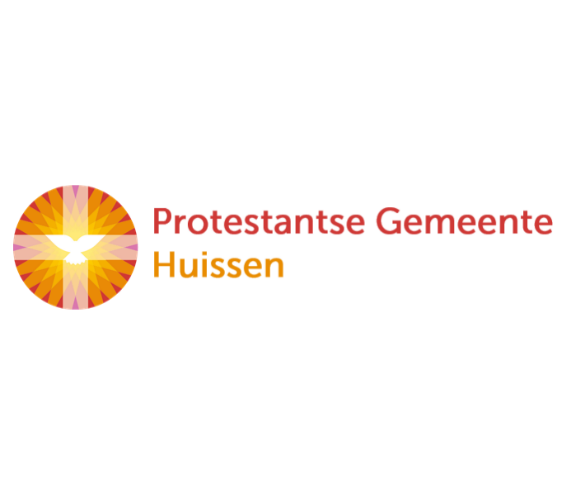 	   Zondag Voleinding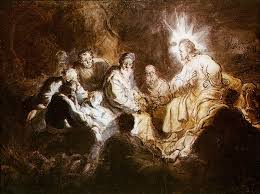 			Voorganger:    ds. Jan ter Avest
			Organist:         Herman Schimmel
 			Lector             Wilmy Viétor
 			Zangers          Sipje Schimmel en Jan ter Avest.                                   ****************DE  V O O R B E R E I D I N GDe klok luidt – het wordt stil

Welkom en begroeting  Drempelgebed.Aanvangslied: psalm 103:1 en 3								  	        (gemeente gaat staan)Bemoediging en groet Zingen: psalm 103:5       (gemeente gaat zitten)Gebed om ontfermingLoflied: lied 146A:1 en 3
                         		  DE SCHRIFTENGebed bij de opening van de BijbelLezing: Spreuken 8:22 tm 36Zingen: lied 846:1,2,3Lezing: Mattheus 24:1 t/m 14Zingen: lied 1008:1,2,3
Overdenking Zingen: psalm 119: 21 en 39
Gebeden  
Stilte 
Onze Vader
Vredegroet
Slotlied: psalm 150:1 en 2Zending en Zegen Collecte* * * * * 
Reacties op de viering zijn welkom in de doos in de hal óf via het adres::    reactieviering@pknhuissen.nl.  
In de werkgroep VIEREN worden deze besproken en wordt  er gekeken hoe we daarmee  onze vieringen kunnen  ‘verbeteren’